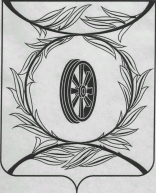 Челябинская областьСОБРАНИЕ ДЕПУТАТОВ КАРТАЛИНСКОГО МУНИЦИПАЛЬНОГО РАЙОНАРЕШЕНИЕот 28 октября 2021 года № 185-Н                                                      О согласовании реорганизации муниципального учреждения Межпоселенческий Дом культуры «Россия» путем выделения его филиала - Дома культуры «Урал» в самостоятельное юридическое лицо -  муниципальное бюджетное учреждение «Районный дом культуры железнодорожников» Рассмотрев ходатайство главы Карталинского муниципального района, в соответствии с п.18.1 Положения «О владении, пользовании и распоряжении муниципальным имуществом Карталинского муниципального района и о порядке создания, реорганизации и ликвидации муниципальных предприятий и учреждений», утвержденного решением Собрания депутатов Карталинского муниципального района от 21.02.2006 года № 18, Собрание депутатов Карталинского муниципального района РЕШАЕТ:Дать согласие на реорганизацию муниципального учреждения Межпоселенческий Дом культуры «Россия» путем выделения его филиала - Дома культуры «Урал» в самостоятельное юридическое лицо -  муниципальное бюджетное учреждение «Районный дом культуры железнодорожников» (юридический адрес: 457351, Челябинская область, г.Карталы, ул.Пушкина, д.32).2. Настоящее решение разместить в официальном сетевом издании администрации Карталинского муниципального района в сети Интернет (http://www.kartalyraion.ru).Председатель Собрания депутатовКарталинского муниципального района                                         Е.Н. Слинкин